На основу члана 9. Правилника за  доделу бесповратних средстава за опремање сточарских фарми у АП Војводини у 2022. Години („Службени лист АПВ“ број 4/2022 и 07/2022) покрајински секретар за пољопривреду, водопривреду и шумарство доносиОДЛУКУ о опредељивању средстава по Конкурсу за  доделу бесповратних средстава за опремање сточарских фарми у АП Војводини у 2022. години1.Средства у висини од  98.227.585,00  динара предвиђена делу Главе II. тачке 2.1  шифра мере 101. Програма подршке за спровођење пољопривредне политике и политике руралног развоја  за територију Аутономне покрајине Војводине у 2022. години („Сл.лист АПВ“ број 54/21) на који је сагласност дало Министарство пољопривреде, шумарства и водопривреде број: 320-11-10827/2021-14 од 29.11.2021. године по спроведеном Конкурсу за  доделу бесповратних средстава за опремање сточарских фарми у АП Војводини у 2022. години који је објављен у дневном листу „Дневник“ дана 19.01.2022.године и 05.02.2022. и у „Сл.листу АПВ“ број 4/22 и 7/22 и сајту Покрајинског секретаријата, по Правилнику за  доделу бесповратних средстава за опремање сточарских фарми у АП Војводини у 2022. години („Службени лист АПВ“ број 4/22 и 7/22),  сходно бодовној листи коју је утврдила Комисија за спровођење Конкурса за  доделу бесповратних средстава за опремање сточарских фарми у АП Војводини у 2022. Години расподељују се:2.Одбацују се пријаве:3.Одбијају се пријаве:4.Корисник одустао од  пријаве:5.Након доношења одлуке о додели бесповратних средстава, покрајински секретар у име Покрајинског секретаријата закључује уговор о додели средстава с корисником, којим се регулишу права и обавезе уговорних страна.6.Ову одлуку обајвити на сајту Покрајинског секретаријат за пољопривреду, водопривреду и шумарство.О б р а з л о ж е њ еПокрајински секретаријат за пољопривреду, водопривреду и шумарство (у даљем тексту: Секретаријат),  објавио је Kонкурс за  доделу бесповратних средстава за опремање сточарских фарми у АП Војводини у 2022. Години (у даљем тексту: Конкурс) у дневном листу „Дневник“ дана 19.01.2022.године и 05.02.2022. и у „Сл.листу АПВ“ број 4/22 и 7/22, и донео је Правилник за  доделу бесповратних средстава за опремање сточарских фарми у АП Војводини у 2022. години којим је регулисан поступак спровођења Конкурса и одлучивања по пријавама на конкурс (Службени лист АПВ“ број 04/22 и 07/22) (у даљем тексту: Правилник).Чланом 9. Правилника је прописано да Комисија разматра пријаве поднете на Конкурс и сачињава предлог Одлуке о додели средстава, а да коначну одлуку доноси Покрајински секретар за пољопривреду, водопривреду и шумарство. Комисија је дана 20.05.2022. године доставила Записник о раду са предлогом одлуке о опредељивању средстава број 104-401-289/2021-01. С обзиром да је предлог Комисије у складу са Правилником донетим 19.01.2022. године и 05.02.2022., објављеног у „Службеном листу АПВ“број 04/22 и 07/22 и Конкурсом објављеним у дневном листу „Дневник“ дана 19.01.2022.године 05.02.2022. и у „Сл.листу АПВ“ број 4/22 и 7/22, а на основу предлога Комисије, донета је одлука и опредељена су средства као у диспозитиву.Комисија је констатовала:Да је по расписаном Конкурсу пристигло укупно 123 пријава и то:Од укупног броја пристиглих пријава 104 пријaва испуњава све услове предвиђене Конкурсом и Правилником, док 19 пријава не испуњава услове прдвиђене Конкурсом и Правилником, од чега је  7 одбачених пријава , 11 одбијених и 1 корисник одустао од пријаве.За 104 подносиоца пријава Комисија је предложила да се закључи уговор о додели бесповратних средставаИмајући  у виду  горе наведено одлучено је као  диспозитиву.Поука о правном леку: Жалба се улаже покрајинском секретару у року од 15 дана од дана достављања појединачног решења, односно најкасније у року од 30 дана од објављивања Одлуке на званичној интернет страници Покрајинског секретаријата за лица за које лична достава није успела. Покрајински секретарЧедомир Божић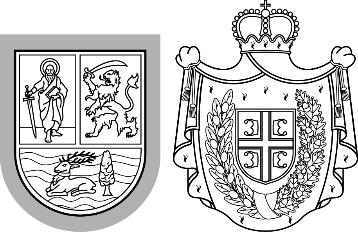 Република СрбијаАутономна покрајина ВојводинаПокрајински секретаријат запољопривреду, водопривреду и шумарствоБулевар Михајла Пупина 16, 21000 Нови СадТ: +381 21 487 44 11; 456 721 F: +381 21 456 040  psp@vojvodina.gov.rsРепублика СрбијаАутономна покрајина ВојводинаПокрајински секретаријат запољопривреду, водопривреду и шумарствоБулевар Михајла Пупина 16, 21000 Нови СадТ: +381 21 487 44 11; 456 721 F: +381 21 456 040  psp@vojvodina.gov.rsБРОЈ: 104-401-198/2022-03ДАТУМ: 20.05. 2022. годинеРедни бројБрој пријавеИме и презимеМестоБодовиПрих. инвестицијаОдобреноСопст. средства% ПС% РПГ1477Драгана КијачкиКрушедол145183.500,00110.100,0073.400,0060402523Бранко ЛучићШашинци140522.875,00313.725,00209.150,00604031343Душан РадановићЧуруг1402.198.817,001.319.290,00879.527,00604044258Слободан ВучетићТараш1401.573.333,00944.000,00629.333,0060405867Дејан КовачевићГолубинци135542.210,00325.326,00216.884,00604064109Милош ПрвуљСакуле135551.709,00331.025,00220.684,00604074128Ромео КалмарКеви135604.160,00362.496,00241.664,0060408675Биљана ЉуштинићБуђановци1301.829.000,001.097.400,00731.600,0060409689Милан ЛазићСусек130613.600,00368.160,00245.440,00604010710Слободанка ПачанинИриг1301.669.661,001.001.797,00667.864,006040111872Вујадин ВукмировићСакуле1301.951.837,001.171.102,00780.735,006040123089Александар ЛукачЖабаљ1301.722.953,001.033.772,00689.181,006040134035Ендре КишБачко Петрово Село1304.056.530,002.000.000,002.056.530,0049,350,7144084Лорант ПиокерМајдан1301.240.944,00744.566,00496.378,006040154111Драган НиколићЧента1301.822.499,001.093.499,00729.000,00604016996Миланка СвјетлановићБешка1253.312.926,001.987.756,001.325.170,00604017999Милица БилбијаРадичевић125467.380,00280.428,00186.952,006040181874Милорад БајацГоспођинци1252.245.666,001.347.400,00898.266,006040193097Михајло ИванГоспођинци1251.121.413,00672.848,00448.565,006040204033Дејана КајганићБатровци1252.095.000,001.257.000,00838.000,006040214047Стеван ЦеровацБачко Душаново1253.034.000,001.820.400,001.213.600,006040224069Ангела РужаТорда125289.000,00173.400,00115.600,006040234076Ида КајлаПадеј125347.700,00208.620,00139.080,006040244100Јована ЛабусЧестерег1252.589.000,001.553.400,001.035.600,006040254102Јелена ЈосићСрпски Итебеј1253.450.856,002.000.000,001.450.856,005842261031Илијана Симеон ИвачковићДелиблато120822.345,00493.407,00328.938,006040271870Никола МартиновСакуле120671.041,00402.625,00268.416,006040281871Душан ГалићНаково120467.920,00280.752,00187.168,006040294046Весна ХарангозоЉутово1204.797.337,002.000.000,002.797.337,0041,758,3304048Светлана МалбашаБанатска Топола120312.400,00187.440,00124.960,006040314261Ева БерзеУтрине1202.910.666,001.746.400,001.164.266,006040324264Клементина ХорватОборњача1202.443.583,001.466.150,00977.433,006040331001Андреј КолерБајмок1151.285.025,00771.015,00514.010,006040341059Синиша СимићКула115328.122,00196.873,00131.249,006040352368Радован ЗуровацРавни Тополовац1151.711.000,001.026.600,00684.400,006040363095Габријела МихајловићКрњешевци115238.333,00143.000,0095.333,006040374081Марко МилановићКаћ1152.487.318,001.492.391,00994.927,006040384131Габриела Будаи СичПадеј1152.645.166,001.587.100,001.058.066,006040394248Бранислав МилошевићПлавна1154.522.941,002.000.000,002.522.941,0044,255,8404259Александар МарићКаћ1153.350.000,002.000.000,001.350.000,0059,740,3411005Вукоман ДробњакСивац110757.088,00454.253,00302.835,006040421007Жолт БалатонБајша1102.222.758,001.333.655,00889.103,006040431177Недељка ТривуновићБанатски Двор1103.383.800,002.000.000,001.383.800,0059,140,9442370Инес ОгњанСутјеска1103.346.000,002.000.000,001.346.000,0059,840,2452379Томислав СаватовићНиколинци1101.117.000,00670.200,00446.800,006040463085Иван БркићКрушчић1103.174.200,001.904.520,001.269.680,006040474029Марко МилићСакуле110787.920,00472.752,00315.168,006040484087Марко МаркошВетерник1102.022.256,001.213.354,00808.902,006040494104Ласло ЈухасУтрине1101.051.675,00631.005,00420.670,006040504107Миодраг МирковПерлез1101.309.024,00785.414,00523.610,006040514132Норберт Киш БицскеиУтрине110656.375,00393.825,00262.550,006040521071Радослав ЛончарскиЧуруг1055.059.488,002.000.000,003.059.488,0039,560,5531178Смиља УзелацЖитиште1051.413.200,00847.920,00565.280,006040541347Марија ПетракСуботица1051.267.516,00760.510,00507.006,006040551869Еуген СремчевГунарош1051.036.433,00621.860,00414.573,006040561868Александар МихајловКаћ105610.300,00366.180,00244.120,006040572366Габор Нађ ТормаМале Пијаце105715.400,00429.240,00286.160,006040582381Јован СтарешинаСрбобран105716.666,00430.000,00286.666,006040593092Далибор АлексићНови Сланкамен1053.048.333,001.829.000,001.219.333,006040604066Душко МаљугићНови Бечеј1054.434.465,002.000.000,002.434.465,0045,154,9614130Илдико ТотПадеј1051.814.741,001.088.845,00725.896,006040624262Млекара Carpe diem дооКрушедол1051.468.700,00881.220,00587.480,006040634277Ервин РековичГорњи Брег105369.826,00221.896,00147.930,006040644335Раденко ПерићНикинци105948.200,00568.920,00379.280,00604065993Драган ПрерадовићБајша1001.067.228,00640.337,00426.891,006040661598Анамарија ЛекинСрпска Црња1001.320.075,00792.045,00528.030,006040672374Мирјана УгљешКовиљ100460.530,00276.318,00184.212,006040684044Бојана БајчетићМишићево1001.116.250,00669.750,00446.500,006040694093Славко КукољЖитиште1003.255.515,001.953.309,001.302.206,006040704275Стеван ПушићКовиљ1002.860.000,001.716.000,001.144.000,006040714310Иван МачковићСтари Жедник100666.100,00399.660,00266.440,006040724097Никола СавићЧестерег100737.603,00442.562,00295.041,00604073866Томислав ДоротићСомбор952.144.200,001.286.520,00857.680,006040742376Елеонора Пеурача ЛавачНови Сад952.076.564,001.245.938,00830.626,006040754098Драгољуб УгреновићЖитиште951.370.000,00822.000,00548.000,006040764255Маријан Војнић ХајдукСтари Жедник95765.910,00459.546,00306.364,006040774268Пешкир ДушкоДеч951.179.034,00707.420,00471.614,006040784062Милан БрдарВашица95550.666,00330.400,00220.266,00604079841Станислав СиминСрбобран90646.800,00388.080,00258.720,006040801152Јован ПејићРавни Тополовац901.604.166,00962.500,00641.666,006040811509Горан ПрерадовићБајша901.403.216,00841.930,00561.286,006040823093Небојша СтанићНови Сад902.324.166,001.394.500,00929.666,006040834023Кристиан (Карољ)ТотГунарош902.360.000,001.416.000,00944.000,006040844026Миленко РадосављевПараге90913.954,00548.372,00365.582,006040854031Предраг ЛаловићБачка Топола90628.416,00377.050,00251.366,006040864054Кристофер ЂурчикБачко Градиште901.203.299,00721.980,00481.319,006040874064Вера ТадићДероње903.174.200,001.904.520,001.269.680,006040884090Шандор МорваиТемерин902.983.166,001.789.900,001.193.266,006040894091Ливиа НађТемерин90393.000,00235.800,00157.200,006040904253Никола ШупутРастина901.975.409,001.185.245,00790.164,006040914254Милана БркићЖабаљ902.044.906,001.226.944,00817.962,006040924263Милутин ЛучићИнђија901.007.935,00604.761,00403.174,006040934273Његован СтанчићКовиљ902.860.000,001.716.000,001.144.000,00604094843Драган ТепићБач85591.406,00354.844,00236.562,006040951596Тамара ЖивинЗрењанин851.371.807,50823.085,00548.722,506040961875Миле ЋукРадичевић85255.500,00153.300,00102.200,006040973084Милан ЧеликовићКовиљ85703.634,00422.180,00281.454,006040984105Ангела КесегМали Иђош851.983.000,001.189.800,00793.200,006040991051Зита ЂереБачко Петрово Село802.596.608,001.557.965,001.038.643,0060401004088Јована ЧулеПригревица801.036.790,00622.074,00414.716,0060401014135Драгана КонцГорњи Таванкут80472.000,00283.200,00188.800,006040102767Алекса РоганКањижа701.030.435,00618.261,00412.174,0060401034037Милош ЂурчићНови Бечеј702.854.916,001.712.950,001.141.966,0060401041873Ервин РекецкиКањижа65364.511,00218.707,00145.804,006040УКУПНО170.114.045,5098.227.585,0071.886.460,50Редни бројБрој пријавеКорисникОпштинаРазлог одбацивања12373Владимир Стојшин прНови СадДокументација није у складу са Правилником и конкурсом24095Драган ЈешићЗрењанинДокументација није у складу са Правилником и конкурсом34092Едина МорваиТемеринДокументација није у складу са Правилником и конкурсом44272Иван СтевановићСуботицаНепотпуна и неразумљива пријава54270Катарина АрсенијевићСуботицаНепотпуна и неразумљива пријава64266Нада РадојчићБачНије измирена обавеза по основу накнаде за одводњавање/наводњавање73096Радован ПетковићЖитиштеДокументација није у складу са Правилником и конкурсомРедни бројБрој пријавеКорисникОпштинаРазлог одбијања14249Божо ТривуновићОџациНије измирена обавеза по основу накнаде за одводњавање/наводњавање23087Витомир ПавловићТителНепотпуна документација34078Душка ДрашковићЧокаНема решење о одобрењу објекта44113Ђурица БоканВрбасНепотпуна документација54257Жељка ДевићНови СадНепотпуна документација64115Земуница ДООЖитиштеЕкономски неодржива инвестиција у односу на број животиња73102ЗЗ Наш атарСомборЕкономски неодржива инвестиција у односу на број животиња82380Марица БајагићТителНема решење о одобрењу објекта94260Мирјана ТурајлићНови СадНије достављена документација након остављеног рока за допуну103100Настасић-Ековита дооСомборЕкономски неодржива инвестиција у односу на број животиња114279Никола ТривуновићОџациНема решење о одобрењу објектаРедни бројБрој пријавеКорисникОпштинаРазлог одбијања1706Милан КрсмановићВрбасКорисник одустао од пријаве